
Prénom - NOM : ………………………………………………………………………………………………………………………………….……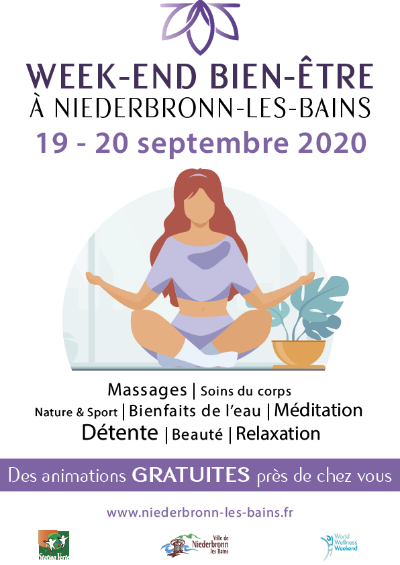 Structure ou Raison sociale ou association : ………………………………………………………………..………………………….Adresse, CP et ville : ………………………..…………………………………………………………………………………………………………………………..………..…Téléphone et/ou mobile : ……………………………..……………………………………………………………………………….……….E-mail : …………………………………………………………………………………………………………………………………………………….Activité(s) gratuite(s) proposée(s) et description(s) :
(Les thématiques pouvant être abordées sont nombreuses : sommeil, sport, nutrition, vitalité, sérénité, beauté, nature, solidarité, santé…) ……………………….…………………………………………………………………………………………………………………………………………...…………………………………………………………………………………………………………………………………………………………………….……………………….…………………………………………………………………………………………………………………………………………...…………………………………………………………………………………………………………………………………………………………………….……………………….…………………………………………………………………………………………………………………………………………...…………………………………………………………………………………………………………………………………………………………………….En complément, il est possible de partager des offres spéciales ou des packages promotionnels (indiquez le nom de l’offre, les tarifs, la durée) : ………………………………………………………………………………………...…………………………………………………………………………………………………………………………………………………………………….……………………….…………………………………………………………………………………………………………………………………………...Participation du public : 	 libre	   ou     sur réservation (gestion directe par les intervenants)Si vous avez coché « sur réservation », veuillez indiquer vos coordonnées pour le grand public (adresse e-mail et/ou téléphone) : …….……………………………………………………………………………………………………………..Merci de cocher ci-dessous vos souhaits de participation :  Participe le samedi 18 septembre : dans mes locaux à Niederbronn-les-Bains à l’adresse postale et aux horaires suivants : ……………………………………………..………………………………………………………………………………….. Participe le samedi 18 septembre : je ne dispose pas de locaux et je souhaite être contacté(e) par le service Communication & Animations pour la mise en place d’un stand ou d’une animation (en intérieur ou en plein air selon les possibilités) Participe le dimanche 19 septembre sur la place du Bureau Central (stand au « Village Zen » de 10h à 17h)  Je souhaite des grilles d’exposition pour mon stand, place du Bureau Central (2 grilles caddies) Participe le dimanche 19 septembre pour une animation spéciale sans stand (exemple : randonnée en forêt, méditation en plein air au parc…) Fait à ……………………………………….    Le …………………….…………. 	   Signature :
Pour la bonne organisation de l’évènement, merci de nous retourner cette fiche d’inscription au plus tard vendredi 4 juin 2021.Contact : 
Service Communication & Animations – Mairie de Niederbronn-les-Bains, 2 place de l’Hôtel de Ville 67110 NIEDERBRONN-LES-BAINS 03 88 80 89 74 – info@niederbronn-les-bains.frCOVID19 | Organisation de l’événement selon l’évolution du contexte sanitaire et des normes en vigueur